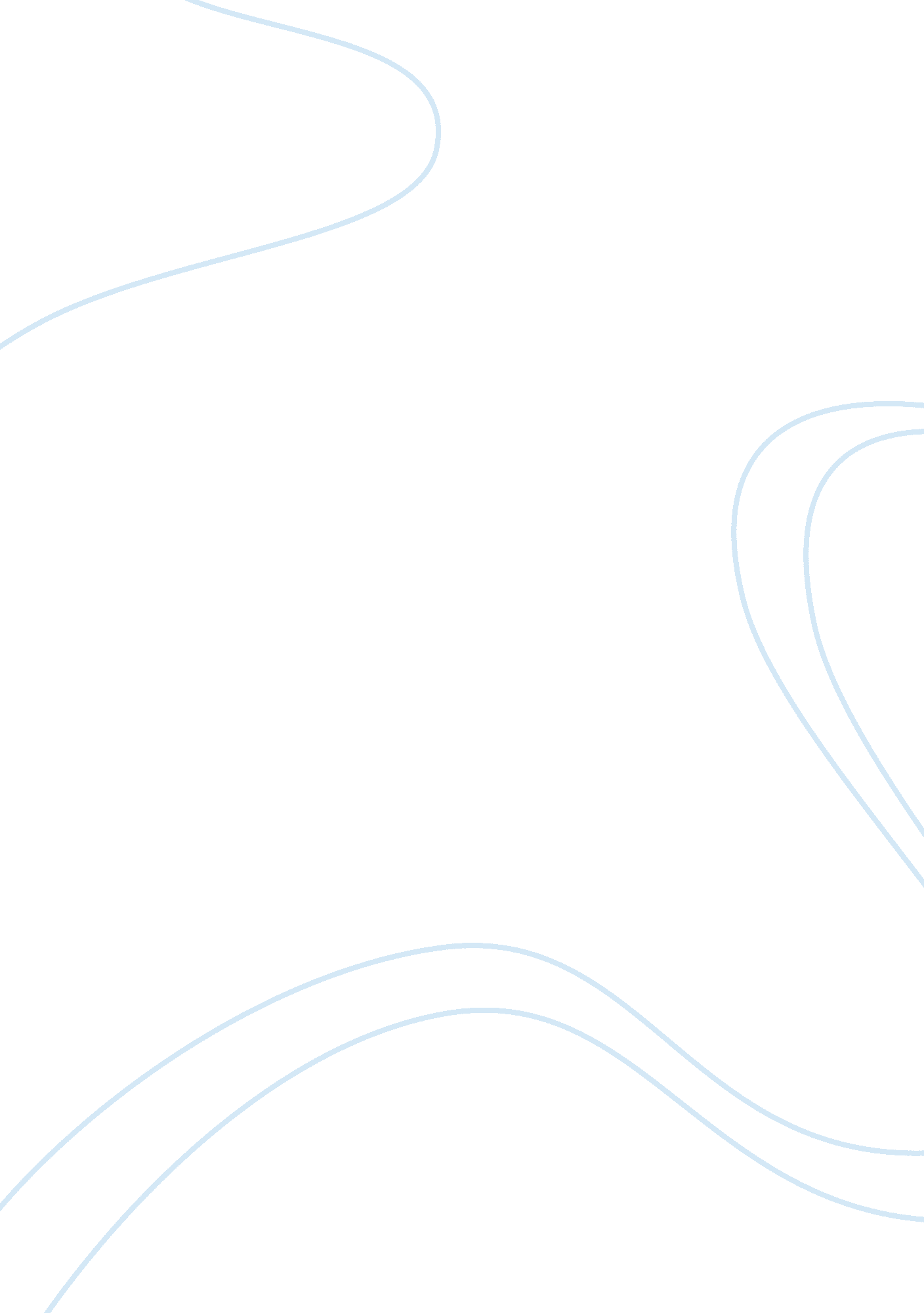 Wind farms in cumbriaBusiness, Industries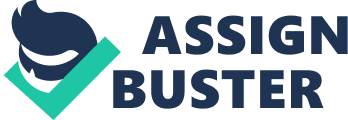 A way of preventing this happening Is by using renewable energy. This means that the source of energy wont UN out and It Is sustainable for future generations, unlike fossil fuels which have a Limited supply. They produce little/no greenhouse gases which Is much better for ourenvironment. Forms of renewable energy Include solar energy, hydrophone, biomass, befoul, geothermal energy and most importantly wind energy. Wind turbines generate electricity through this process: the wind turns the blades which then spins a shaft. The shaft connects to a generator which produces electricity. The UK is an ideal place for wind turbines because we are one of the windiest nations in Europe. Cambric in particular is an ideal place to build new wind farms because it is a very hilly area and it has a long coastline; making the area very windy. There is already a wind farm in the village of Great Rotor and so far it has been a success. It has supplied 2, 000 homes and has saved about 8, 530 tones/year of greenhouse gases. It also gives farmers extra income in the area because the wind farms are built on their land. A decision has been made to build another wind farm in Cambric as it has had quite a lot of success. Callback fells is the location chosen for another wind farm. It as high exposed land which means there will be lots of space for many turbines. Some residents of Cambric are against wind farms being built due to several reasons. Some elderly people cannot live peacefully with the level of noise that the wind farms produce, it gives them headaches. Other members of the community are concerned that it'll ruin the landscape and will stunt the level of tourism generated, as Cambric is a tourist attraction. However, they won't need to be concerned with this location. The location is very remote, therefore It won't cause noisepollutionwhich may bother some citizens. It won't also be 'ruining the landscape' since there was nothing there before hand. Although the area Is remote, you can access It through country lanes, therefore maintaining the wind farm won't be as difficult to do. Building the wind farms will reduce the level of greenhouse gases In the atmosphere. This Is a positive step for Cambric. By cormorants this is having a negative impact on the world. Fossil fuels generate most of our Hence this contributes toglobal warmingand is impacting the rest of the world. If happening is by using renewable energy. This means that the source of energy won't UN out and it is sustainable for future generations, unlike fossil fuels which have a limited supply. They produce little/no greenhouse gases which is much better for our environment. Forms of renewable energy include solar energy, hydrophone, biomass, a shaft. The shaft connects to a generator which produces electricity. The I-J is an location. The location is very remote, therefore it won't cause noise pollution which nothing there before hand. Although the area is remote, you can access it through Building the wind farms will reduce the level of greenhouse gases in the atmosphere. This is a positive step for Cambric. 